The different covid-19 testsIn the year 2020, the world had to fight a virus, covid-19. Now there are a lot of tests to know if you have covid-19, because it’s a global pandemic.First of all, you can choose to do an antigenic test that consists in putting a “cotton bud” in your nose, but the test is simplified. It’s useful to make it when you face syndrome of covid-19 because it provides results really quickly.                                                                           Secondly, you can do a nasal PCR test when the sample is the same (nasal), the analysis needs more time but it is more accurate. You can do it when you are suspected to have covid-19 during the 7 first days, over a contact with an infected and before an international trip.    Moreover, if you don’t want to have a nasal sample you have the possibility to have a serological test that is a blood sample. Therefore it needs more time but it is more accurate as well. This test should be done as a retrospective diagnostic, it is preferable to do the test around 14 days after the first syndrome. Today, you can be tested in so many ways, therefore go get tested, you don’t have any excuse.  Please stay safe!Webgraphy :https://www.cerballiance.fr/fr/services/tous-les-tests-covid-19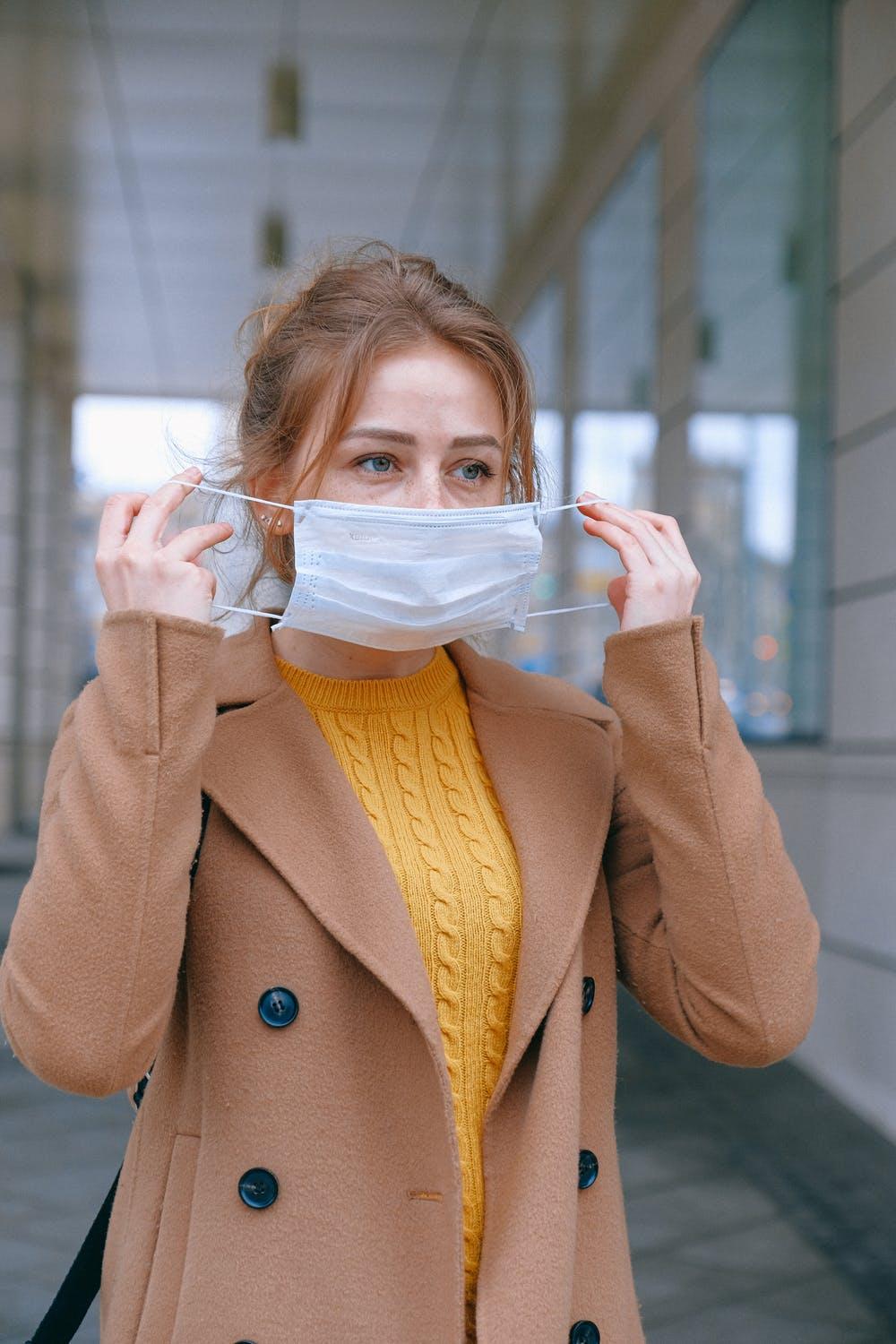 https://www.pexels.com/es-es/foto/mujer-calle-exterior-medico-3902882/